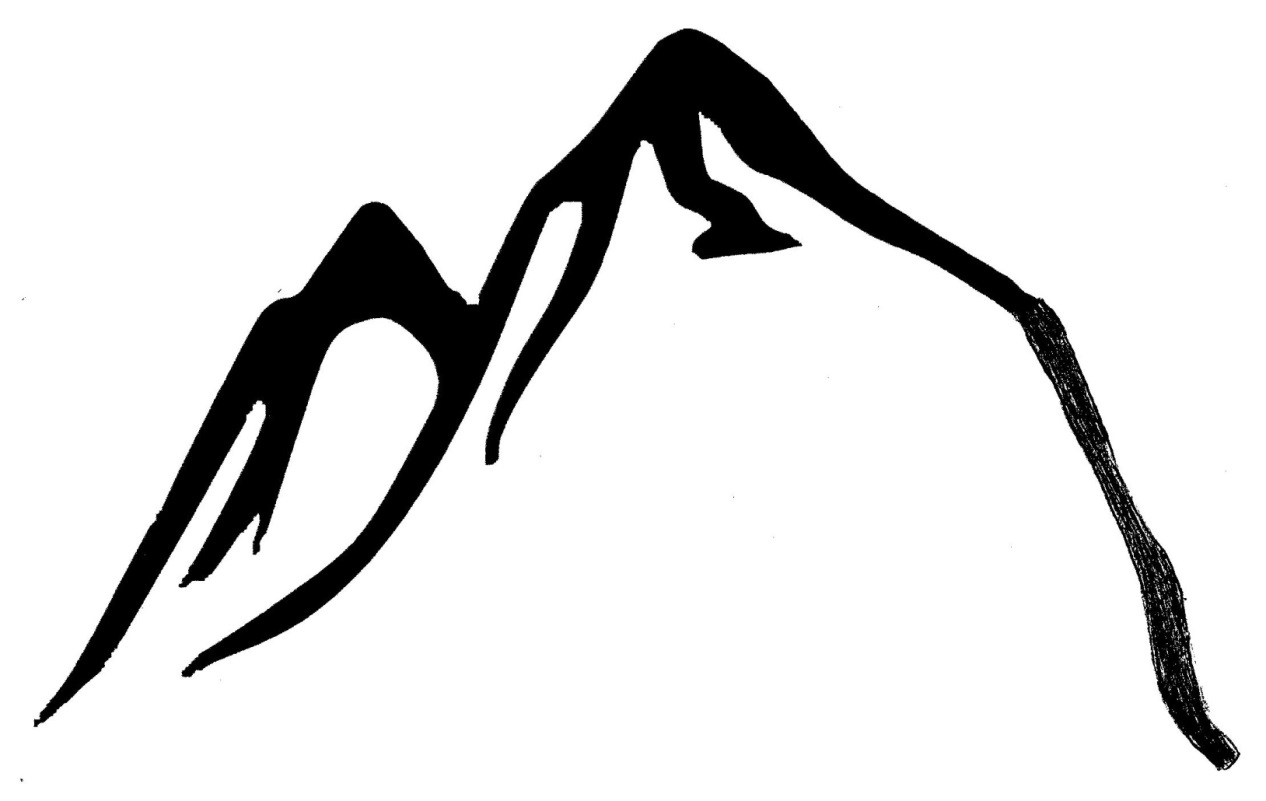 WHAT DO I WANT TO MAKE MY READER SEE, FEEL OR THINK ABOUT MY STORY?WHAT DO I WANT MY READER TO THINK ABOUT MY CHARACTERS?